ČOI kontrolovala mezibankovní poplatky při placení kartou(Praha, 7. duben 2021) Česká obchodní inspekce se v minulém roce zaměřila na dodržování nařízení Evropského parlamentu a Rady (EU) č. 2015/751, o mezibankovních poplatcích za karetní platební transakce. Celkem uskutečnila 91 kontrol a porušení tohoto nařízení nezjistila. Česká obchodní inspekce uskutečnila v období od 20. července do 31. prosince 2020 celkem 91 kontrol. Kontrolní akce byla zaměřená na ověření dodržování zákona č. 370/2017, o platebním styku, respektive nařízení Evropského parlamentu a Rady (EU) č. 2015/751, o mezibankovních poplatcích za karetní platební transakce. ČOI porušení tohoto nařízení nezjistila. Porušení další právních předpisů bylo zjištěno ve 33 případech, tj. 36,3 %. Nejčastěji (42 případů) se jednalo o některé ustanovení zákona č. 634/1992 Sb., o ochraně spotřebitele, kdy například ve 13 případech obchodník porušil zásadu poctivosti prodeje (§ 3) nebo ve 13 případech nebyl spotřebitel řádně seznámen s cenou nabízených výrobků a poskytovaných služeb (§ 12). Porušení dalších ustanovení zákona o ochraně spotřebitele a dalších právních předpisů bylo zjištěno v menším počtu.Uložená opatření ČOI pravomocně uložila v tomto období 22 pokut v celkové hodnotě 30 500 Kč. Pro porušení povinností stanovených zvláštními předpisy byl v rámci kontrolní akce uložen zákaz prodeje na 38 kusů výrobků v celkové hodnotě 2 016,50 Kč a zákaz používání na 2 kusy neověřených měřidel, která neodpovídala obecně závazným právním předpisům, technickým normám, jiným technickým předpisům, popřípadě schválenému typu.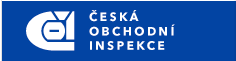 TISKOVÁ ZPRÁVAInspektorátPočet kontrolKontroly se zjištěnímKontroly se zjištěnímZjištění v %Zjištění v %InspektorátPočet kontrolCelkemZákon č. 370/2017Nařízení 2015/751Celkem Zákon č. 370/2017Nařízení 2015/751Středočeský a Hl. město Praha330100,0%0,0%Jihočeský a Vysočina122016,7%0,0%Plzeňský a Karlovarský43075,0%0,0%Ústecký a Liberecký21050,0%0,0%Královéhradecký a Pardubický4014035,0%0,0%Jihomoravský a Zlínský32066,7%0,0%Olomoucký a Moravskoslezský278029,6%0,0%Celkem9133036,3%0,0%